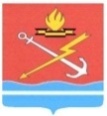 АДМИНИСТРАЦИЯ МУНИЦИПАЛЬНОГО ОБРАЗОВАНИЯ «КИРОВСК» КИРОВСКОГО МУНИЦИПАЛЬНОГО РАЙОНА ЛЕНИНГРАДСКОЙ ОБЛАСТИП О С Т А Н О В Л Е Н И Еот 09 июля 2021 года № 528О количестве инициативных проектов, реализуемых в муниципальном образовании «Кировск» Кировского муниципального района Ленинградской области в текущем году, и о предельных сроках внесения инициативных проектов         Руководствуясь Федеральным законом от 06.10.2003  № 131-ФЗ «Об общих принципах организации местного самоуправления в Российской Федерации», Бюджетным кодексом Российской Федерации,  решением совета депутатов муниципального образования «Кировск» Кировского муниципального района Ленинградской области от  20 мая 2021 года № 18  «Об утверждении Положения о порядке выдвижения, внесения, обсуждения, рассмотрения инициативных проектов, а также проведения их конкурсного отбора в муниципальном образовании «Кировск» Кировского муниципального района Ленинградской области», п о с т а н о в л я е т:1. Установить, что на территории муниципального образования «Кировск» Кировского муниципального района Ленинградской области в 2021 году реализуется один инициативный проект. 2. Определить, что внесение инициативных проектов инициаторами проектов осуществляется в период с 15 июля 2021 года по 30 июля 2021 года. Инициативные проекты направляются в отдел делопроизводства администрации муниципального образования «Кировск» Кировского муниципального района Ленинградской области (г.Кировск, ул.Новая, д.1, кабинет 225) по рабочим дням с 9.00 до 17.00 (перерыв на обед с 13.00 до 14.00).3. Настоящее постановление вступает в силу со дня его официального опубликования в официальном печатном издании «Неделя нашего города», сетевом издании «Неделя нашего города+» и подлежит размещению на официальном сайте муниципального образования «Кировск» Кировского муниципального района Ленинградской области kirovsklenobl.ru.Глава администрации                                                                      О.Н. КротоваРазослано: заместитель главы администрации по общим вопросам, ФУ, МКУ «УЖКХиО», сайт